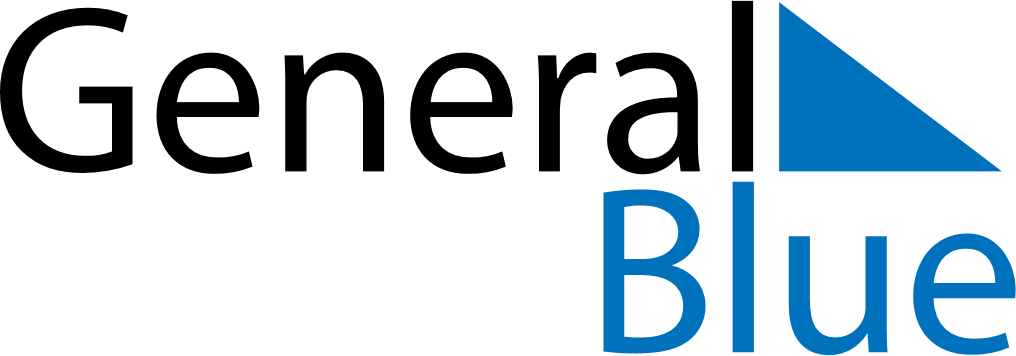 May 2022May 2022May 2022NorwayNorwaySUNMONTUEWEDTHUFRISAT1234567Labour Day891011121314Liberation Day15161718192021Constitution Day22232425262728Ascension Day293031